Рассмотрев обращение заместителя директора филиала «Самарский областной радиотелевизионный передающий центр» ФГУП «Российская телевизионная и радиовещательная сеть» Р.Ф. Гирфанова от 30.07.2018 «О внесении зоны с особыми условиями использования территории в сведения ЕГРН», и приложенные к обращению материалы, в соответствии с Земельным кодексом Российской Федерации, частью 8 статьи 33 Градостроительного кодекса Российской Федерации, Федеральным законом от 06.10.2003 №131-ФЗ «Об общих принципах организации местного самоуправления в Российской Федерации», постановлением Правительства Российской Федерации от 24.02.2009 №160 «О порядке установления охранных зон объектов электросетевого хозяйства и особых условий использования земельных участков, расположенных в границах таких зон», руководствуясь Уставом муниципального района Камышлинский Самарской области, Администрация муниципального района Камышлинский Самарской области ПОСТАНОВЛЯЕТ:1. Установить зону с особыми условиями использования территории (охранную зону) объекта электросетевого хозяйства «Отпайка ВЛ-10кВ от опоры 1500/66 ВЛ-10кВ КМШ-15» с местоположением:Самарская область, Камышлинский район, проходит по территории кадастрового квартала 63:20:0311001, земельных участков с кадастровыми номерами 63:20:0311001:37, 63:20:0311001:55, единого землепользования с кадастровым номером 63:20:0000000:59 (63:20:0311001:47, 63:20:0311001:42 –кадастровые номера земельных участков в составе единого землепользования)  площадью 1527 кв.м. 2. Для обеспечения благоприятных условий эксплуатации объекта электросетевого хозяйства, указанного в пункте 1 настоящего Постановления и исключения возможности его повреждения, установить особый режим использования земельных участков в охранной зоне (зоне с особыми условиями использования территории) данного объекта.3. Направить настоящее Постановление Главе сельского поселения Камышла муниципального района Камышлинский Самарской области с целью внесения изменений в правила землепользования и застройки сельского поселения Камышла муниципального района Камышлинский Самарской области в части отображения границ зоны с особыми условиями использования территории (охранной зоны) объекта электросетевого хозяйства, указанного в пункте 1 настоящего Постановления, и установления ограничений использования земельных участков и объектов капитального строительства в границах такой зоны, территории.4. Опубликовать настоящее Постановление в газете «Камышлинские известия».5. Разместить настоящее Постановление на официальном сайте Администрации муниципального района Камышлинский Самарской области в информационно-телекоммуникационной сети «Интернет» http://kamadm.ru/.6. Контроль за исполнением настоящего Постановления возложить на заместителя Главы муниципального района Камышлинский Самарской области по экономике и финансам Салахова Р.А.7. Настоящее Постановление вступает в силу после его подписания.Глава муниципального  района                                                    Р.К. БагаутдиновШарафиев, 33683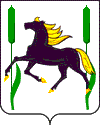 АДМИНИСТРАЦИЯмуниципального района КамышлинскийСамарской областиПОСТАНОВЛЕНИЕ23.08.2018 №352Об установлении зоны с особыми условиями использования территории (охранной зоны) объекта электросетевого хозяйства «Отпайка ВЛ-10кВ от опоры 1500/66 ВЛ-10кВ КМШ-15»